Englisch am Gymnasium Reutershagen1.  Lehrwerke und UnterrichtKlassen	5/6		Camden TownKlassen	7/8/9/10	GreenlineKlassen	11/12		Contextverschiedene Lehrwerke, um Differenzierung nach Leistungsstand zu ermöglichen und Themenvielfalt zusätzliche Förderstunde für Leistungsstarke und Leistungsschwache in Klasse 5/6 und 72.  Aktivitätenzusätzlicher Unterricht mit native speakers „English in Action“SprachreisenEnglish Day Klasse 5/6ein Tag in englischer Sprachemit englischem FrühstückAktivitäten durch Schüler der 11. Klasse organisiert3.  WettbewerbeTeilnahme Klasse 5 – 8 am Wettbewerb „The Big Challenge“Teilnahme an Europäischen Fremdsprachen-Wettbewerb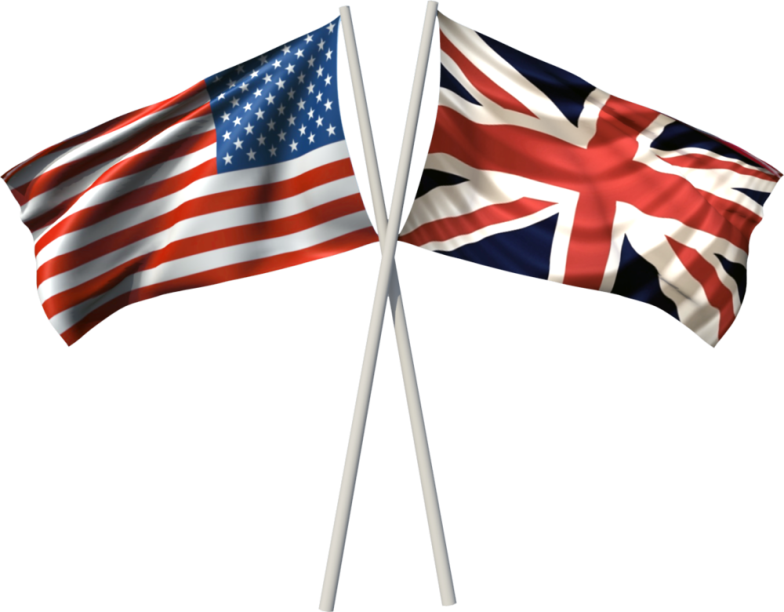 